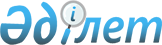 2018-2020 жылдарға арналған Тимирязев ауданының аудандық бюджеті туралыСолтүстік Қазақстан облысы Тимирязев аудандық мәслихатының 2017 жылғы 25 желтоқсандағы № 18/1 шешімі. Солтүстік Қазақстан облысының Әділет департаментінде 2018 жылғы 10 қаңтарда № 4485 болып тіркелді.
      Қазақстан Республикасының 2008 жылғы 04 желтоқсандағы Бюджет кодексінің 75-бабына, "Қазақстан Республикасындағы жергілікті мемлекеттік басқару және өзін-өзі басқару туралы" Қазақстан Республикасының 2001 жылғы 23 қаңтардағы Заңының 6-бабы 1-тармағының 1) тармақшасына сәйкес Тимирязев аудандық мәслихаты ШЕШТІ:
      1. 2018-2020 жылдарға арналған Тимирязев ауданының аудандық бюджеті осы шешімге тиісінше 1, 2 және 3 қосымшаларға сәйкес, соның ішінде 2018 жылға келесі көлемдерде бекітілсін:
      1) кірістер – 2 167 149 мың теңге:
      салықтық түсімдер – 314 947 мың теңге;
      салықтық емес түсімдер – 12 108,3 мың теңге;
      негізгі капиталды сатудан түсетін түсімдер – 6 000 мың теңге;
      трансферттер түсімі – 1 834 093,7 мың теңге;
      2) шығындар – 2 156 822 мың теңге; 
      3) таза бюджеттік кредиттеу – 105 мың теңге:
      бюджеттік кредиттер – 11 500 мың теңге;
      бюджеттік кредиттерді өтеу – 11 395,5 мың теңге; 
      4) қаржы активтерімен операциялар бойынша сальдо – 14 000 мың теңге: 
      қаржы активтерін сатып алу – 14 000 мың теңге;
      мемлекеттің қаржы активтерін сатудан түсетін түсімдер – 0 мың теңге;
      5) бюджет тапшылығы (профициті) – - 3 777,5 мың теңге;
      6) бюджет тапшылығын қаржыландыру (профицитін пайдалану) – 3 777,5 мың теңге:
      қарыздар түсімі – 11 500 мың теңге;
      қарыздарды өтеу – 11 395,5 мың теңге;
      бюджет қаражатының пайдаланылатын қалдықтары – 3 673 мың теңге.
      Ескерту. 1-тармақ жаңа редакцияда - Солтүстік Қазақстан облысы Тимирязев аудандық мәслихатының 28.11.2018 № 27/2 (01.01.2018 бастап қолданысқа енгізіледі) шешімімен.


      2. 2018 жылға арналған аудандық бюджеттің кірістері Қазақстан Республикасының Бюджет кодексіне сәйкес мына салықтық түсімдер есебінен қалыптастырылатыны белгіленсін:
      Тимирязев ауылдық округінің аумағында тіркелген жеке тұлғалардың төлем көзінен салық салынбайтын кірістері бойынша жеке табыс салығын қоспағанда, облыстық мәслихат белгілеген кірістерді бөлу нормативтері бойынша жеке табыс салығы;
      облыстық мәслихат белгілеген кірістерді бөлу нормативтері бойынша әлеуметтік салығы;
      Тимирязев ауылдық округінің аумағында орналасқан жеке тұлғалардың мүлкіне салынатын салықты қоспағанда, жеке және заңды тұлғалардың, жеке кәсіпкерлердің мүлік салығы;
      жер учаскесі Тимирязев ауылдық округінің ауылдарында орналасқан жеке және заңды тұлғалардан, елдi мекендер жерлерiне салынатын жер салығын қоспағанда, алынатын жер салығы;
      Тимирязев ауылдық округінің ауылдарында тіркелген жеке және заңды тұлғалардан, көлік құралдары салығын қоспағанда, алынатын көлік құралдары салығы;
      бірыңғай жер салығы;
      Қазақстан Республикасының аумағында өндірілген бензин (авиациялықты қоспағанда) және дизель отынының акциздері;
      табиғи және басқа да ресурстарды пайдаланғаны үшін түсетін түсімдер;
      кәсіпкерлік және кәсіби қызметті жүргізгені үшін алынатын алымдар;
      республикалық бюджетке аударылатын мемлекеттік баждар мен консулдық алымнан басқа мемлекеттік баж.
      3. 2018 жылға арналған облыстық бюджетке әлеуметтік салық түсімдерін есептеу 16 пайыз көлемінде белгіленсін.
      4. Аудандық бюджеттің кірістері келесі салықтық емес түсімдер есебінен қалыптастырылатыны белгіленсін:
      ауданның коммуналдық меншігіндегі мүлікті жалға берудің кірістері;
      ауданның бюджетіне басқа салықтық емес түсімдер.
      5. Аудандық бюджеттің кірісі қалыптасқаны белгіленсін:
      жерді және материалдық емес активтерді сатудан;
      аудандық бюджеттен қаржыланатын мемлекеттік мекемелерге бекітілген мемлекеттік мүліктерді сатудан.
      6. Аудандық бюджеттің кірістері жергілікті бюджеттен жеке тұлғаларға берілген бюджеттік несиелердің өтеуінен түскен түсімдерден қалыптасатыны белгіленсін:
      7. Аудандық бюджетте 2018 жылға арналған облыстық бюджеттен берілетін 1 662 450 мың теңге сомасында бюджеттік субвенциялар қарастырылғаны есептелсін. 
      8. 2018 жылға арналған аудандық бюджетте республикалық бюджеттен 85 738,2 мың теңге сомасында нысаналы трансферттер келесі мөлшерлерде есепке алынсын: 
      1) 1 991 мың теңге – оқу кезеңінде негізгі қызметкерді алмастырғаны үшін мұғалімдерге үстемақы төлеуге;
      2) 1 712 мың теңге – тілдік курстар бойынша тағылымдамадан өткен мұғалімдерге қосымша ақы төлеуге;
      3) 4 755 мың теңге – халықты жұмыспен қамту орталықтарында әлеуметтік жұмыс жөніндегі кеңесшілері мен көмекшілерін енгізуге;
      4) 1 848 мың теңге – мүгедектерді міндетті гигиеналық құралдармен қамтамасыз ету көлемін ұлғайтуға;
      5) 616 мың теңге – техникалық көмекші (өтемдік) құралдардың тізбесін кеңейтуге;
      6) 5 459 мың теңге – мемлекеттік атаулы көмекті төлеуге;
      7) 20 584,2 мың теңге – еңбек нарығын дамытуға, оның ішінде:
      жалақыны ішінара субсидиялауға 1 892 мың теңге сомасында;
      көшуге субсидия беруге 3 367 мың теңге сомасында;
      жастар практикасына 3 608 мың теңге сомасында;
      қоныс аударушылар мен оралмандарға тұрғын үйді жалдау (жалға алу) бойынша шығындарды өтеуге арналған субсидиялар беруге 4 502,2 мың теңге сомасында;
      жаңа бизнес-идеяларды жүзеге асыру үшін мемлекіттік гранттар беруге 7 215 мың теңге сомасында;
      8) 41 801 мың теңге – жаңартылған білім беру мазмұны бойынша бастауыш, негізгі және жалпы орта білімнің оқу бағдарламаларын іске асыратын білім беру ұйымдарының мұғалімдеріне қосымша ақы төлеуге және жергілікті бюджеттердің қаражаты есебінен шығыстардың осы бағыты бойынша төленген сомаларын өтеуге;
      9) 6 972 мың теңге – ұлттық біліктілік тестінен өткен және бастауыш, негізгі және жалпы орта білімнің білім беру бағдарламаларын іске асыратын мұғалімдерге педагогикалық шеберлік біліктілігі үшін қосымша ақы төлеуге. 
      Ескерту. 8-тармақ жаңа редакцияда - Солтүстік Қазақстан облысы Тимирязев аудандық мәслихатының 28.11.2018 № 27/2 (01.01.2018 бастап қолданысқа енгізіледі) шешімімен.


      9. 2018 жылға арналған аудандық бюджетте облыстық бюджеттен 85 905,5 мың теңге сомасында нысаналы трансферттер келесі мөлшерлерде есепке алынсын:
      1) 10 102 мың теңге – білім беру ұйымдары үшін оқулықтарды сатып алуға және жеткізуге;
      2) 2 079 мың теңге – энзоотиялық ауруларға қарсы профилактикалық іс-шаралар жүргізуге;
      3) 10 123 мың теңге – мобильдік орталықтарда оқытуды қоса алғанда, еңбек нарығында талап етілген кәсіптер бойынша жұмыс кадрларын қысқа мерзімді кәсіби оқытуға;
      4) 1 483 мың теңге – білім беру ұйымдарын жоғары жылдамдықты интернет желісіне қол жеткізумен қамтамасыз етуге;
      5) 50 523,5 мың теңге – ауылдық округтерді сумен жабдықтау жүйелерін ағымдағы жөндеуге;
      6) 8 387 мың теңге – білім беру ұйымдарына көмір сатып алуға;
      7) 3 208 мың теңге – эпизоотияға қарсы іс-шаралар жүргізуге. 
      Ескерту. 9-тармақ жаңа редакцияда - Солтүстік Қазақстан облысы Тимирязев аудандық мәслихатының 26.10.2018 № 26/1 (01.01.2018 бастап қолданысқа енгізіледі) шешімімен.


      10. 2018 жылға арналған аудандық бюджетте мамандарды әлеуметтік қолдау шараларын іске асыру үшін республикалық бюджеттен бюджеттік кредиттер 11 500 мың теңге сомасында есепке алынсын. 
      Ескерту. 10-тармақ жаңа редакцияда - Солтүстік Қазақстан облысы Тимирязев аудандық мәслихатының 28.11.2018 № 27/2 (01.01.2018 бастап қолданысқа енгізіледі) шешімімен.


      11. Аудандық бюджеттен 2018 жылға арналған Тимирязев ауылдық округінің бюджеттіне берілетін 3 700 мың теңге сомасында бюджеттік субвенция белгіленсін.
      12. 2018 жылға арналған аудандық бюджеттің орындалу барысында, жергілікті бюджеттік бағдарламалардың секвестрге жатпайтындығы 4 қосымшаға сәйкес белгіленсін.
      13. Алып тасталды - Солтүстік Қазақстан облысы Тимирязев аудандық мәслихатының 28.11.2018 № 27/2 (01.01.2018 бастап қолданысқа енгізіледі) шешімімен.


      14. Заңнаманың өзгеруіне байланысты жоғары тұрған бюджеттің шығындарын өтеуге аудандық бюджет шығыстарында қаражат 92 113 мың теңге сомасында қарастырылсын.
      15. Бюджеттік саладағы қызметкерлердің жалақы төлемі толық көлемде қамтамасыз етілсін. 
      16. Азаматтық қызметші болып табылатын және ауылдық елдi мекендерде жұмыс iстейтiн әлеуметтiк қамсыздандыру, білім беру, мәдениет, спорт және ветеринария саласындағы мамандарға қызметтiң осы түрлерiмен қалалық жағдайда айналысатын мамандардың мөлшерлемелерімен салыстырғанда жиырма бес пайызға жоғарылатынған айлықақылар мен тарифтiк мөлшерлемелер белгіленсін. Осы тармақтың күші ветеринария саласындағы қызметті жүзеге асыратын ветеринария пункттерінің ветеринария мамандарына қолданылады.
      17. 2018-2020 жылдарға арналған ауданның бюджет шығындарында 5, 6 және 7 қосымшаларға сәйкес, әрбір ауылдық округ бойынша бюджеттік бағдарламалар қарастырылғаны белгіленсін.
      17-1. 11 қосымшаға сәйкес, қаржылық жыл басында қалыптасқан бюджеттік қаражаттың бос қалдықтары, 2017 жылы пайдаланылмаған республикалық және облыстық бюджеттерден нысаналы трансферттерді қайтару есебінен аудандық бюджет шығыстары қарастырылсын.
      Ескерту. Шешім 17-1-тармақпен толықтырылды - Солтүстік Қазақстан облысы Тимирязев аудандық мәслихатының 26.02.2018 № 21/2 шешімімен (01.01.2018 бастап қолданысқа енгізіледі).


      18. 2018 жылға арналған жергілікті өкілетті органдардың шешімі бойынша, бөлек санаттағы мұқтаж азаматтарға төлемдер тізбесі 8 қосымшаға сәйкес бекітілсін.
      19. 2018 жылға арналған аудандық бюджеттің құрамында, мүгедектерді жеке сауықтыру бағдарламасына сәйкес, мұқтаж мүгедектерді міндетті гигиеналық құралдармен қамтамасыз етуге және ымдау тілі мамандарының, жеке көмекшілердің қызметтерін ұсынуға қаражаттандырулар көзделгені 9 қосымшаға сәйкес белгіленсін.
      20. 2018 жылға арналған аудандық бюджетте ауылдық округтер әкімдерінің аппараттарына трансферттер 10 қосымшаға сәйкес көзделсін.
      21. 2018 жылға арналған жергілікті атқарушы орган қарызының лимиті 11 395,5 мың теңге сомасында белгіленсін. 
      Ескерту. 21-тармақ жаңа редакцияда - Солтүстік Қазақстан облысы Тимирязев аудандық мәслихатының 28.11.2018 № 27/2 (01.01.2018 бастап қолданысқа енгізіледі) шешімімен.


      22. Осы шешім 2018 жылғы 1 қаңтардан бастап қолданысқа енгізіледі. 2018 жылға арналған Тимирязев ауданының бюджеті 
      Ескерту. 1-қосымша жаңа редакцияда - Солтүстік Қазақстан облысы Тимирязев аудандық мәслихатының 28.11.2018 № 27/2 (01.01.2018 бастап қолданысқа енгізіледі) шешімімен. 2019 жылға арналған Тимирязев ауданының бюджеті
      Кестенің жалғасы 2020 жылға арналған Тимирязев ауданының бюджеті
      Кестенің жалғасы 2018 жылға арналған аудандық бюджеттің атқару барысында өзгертілуге жатпайтын бюджеттік бағдарламаларының тізбесі 2018 жылға арналған Тимирязев ауданындағы ауылдық округтер бойынша бюджетінің ағымдағы бюджеттік бағдарламаларының тізбесі 
      Ескерту. 5-қосымша жаңа редакцияда - Солтүстік Қазақстан облысы Тимирязев аудандық мәслихатының 28.11.2018 № 27/2 (01.01.2018 бастап қолданысқа енгізіледі) шешімімен.
      Кестенің жалғасы
      Кестенің жалғасы 2019 жылға арналған Тимирязев ауданындағы ауылдық округтер бойынша бюджетінің ағымдағы бюджеттік бағдарламаларының тізбесі
      Кестенің жалғасы
      Кестенің жалғасы 2020 жылға арналған Тимирязев ауданындағы ауылдық округтер бойынша бюджетінің ағымдағы бюджеттік бағдарламаларының тізбесі
      Кестенің жалғасы
      Кестенің жалғасы 2018 жылға арналған 451-007-000 бағдарламасы бойынша "Жергілікті өкілетті органдардың шешімдері бойынша мұқтаж азаматтардың жекелеген топтарына әлеуметтік көмек" жергілікті өкілетті органдар шешімі бойынша жекелеген санаттағы мұқтаж азаматтарға төлем тізбесі 
      Ескерту. 8-қосымша жаңа редакцияда - Солтүстік Қазақстан облысы Тимирязев аудандық мәслихатының 28.11.2018 № 27/2 (01.01.2018 бастап қолданысқа енгізіледі) шешімімен Мүгедекті оңалту жеке бағдарламасына сәйкес, мұқтаж мүгедектерді міндетті гигиеналық құралдармен қамтамасыз етуге, және ымдау тілі мамандарының, жеке көмекшілердің қызмет көрсетуін қамтамасыз етуіне қаражат бөлуі 2018 жылға арналған ауылдық округтер арасындағы өзін-өзу басқару органдарына трансферттерді бөлу Қаржылық жыл басына қалыптасқан бос қалдықтар есебінен 2018 жылға бюджеттік шығындары
      Ескерту. Шешім 11-қосымшамен толықтырылды - Солтүстік Қазақстан облысы Тимирязев аудандық мәслихатының 26.02.2018 № 21/2 шешімімен (01.01.2018 бастап қолданысқа енгізіледі).
					© 2012. Қазақстан Республикасы Әділет министрлігінің «Қазақстан Республикасының Заңнама және құқықтық ақпарат институты» ШЖҚ РМК
				
      Аудандық мәслихаттың

      ХVIII сессиясының төрағасы

Е. Никитенко 

      Аудандық мәслихаттың

      Хатшысы

С. Мұстафин
Тимирязев аудандық мәслихатының 2017 жылғы 25 желтоқсандағы № 18/1 шешіміне 1 қосымша
Санаты
Сыныбы
Кіші сыныбы
Атауы
Сомасы (мың теңге)
1. Кірістер
2 167 149
1
Салықтық түсімдер
314 947
01
Табыс салығы
8 803
2
Жеке табыс салығы
8 803
03
Әлеуметтiк салық
119 000
1
Әлеуметтiк салық
119 000
04
Меншікке салынатын салықтар
116 800
1
Мүлiкке салынатын салықтар
78 416
3
Жер салығы
3 744
4
Көлiк құралдарына салынатын салық
18 140
5
Бірыңғай жер салығы
16 500
05
Тауарларға, жұмыстарға және қызметтерге салынатын iшкi салықтар
66 344
2
Акциздер
1 600
3
Табиғи және басқа да ресурстарды пайдаланғаны үшiн түсетiн түсiмдер
58 800
4
Кәсiпкерлiк және кәсiби қызметтi жүргiзгенi үшiн алынатын алымдар
5 944
08
Заңдық маңызы бар әрекеттерді жасағаны және (немесе) оған уәкілеттігі бар мемлекеттік органдар немесе лауазымды адамдар құжаттар бергені үшін алынатын міндетті төлемдер
4 000
1
Мемлекеттік баж
4 000
2
Салықтық емес түсiмдер
12 108,3
01
Мемлекеттік меншіктен түсетін кірістер
8 348,3
1
Мемлекеттік кәсіпорындардың таза кірісі бөлігінің түсімдері
235
5
Мемлекет меншігіндегі мүлікті жалға беруден түсетін кірістер
2 750
7
Мемлекеттік бюджеттен берілген кредиттер бойынша сыйақылар
13,3
9
Мемлекеттік меншіктен түсетін баска да кірістер
5 350
06
Басқа да салықтық емес түсiмдер
3 760
1
Басқа да салықтық емес түсiмдер
3 760
3
Негізгі капиталды сатудан түсетін түсімдер
6 000
03
Жердi және материалдық емес активтердi сату
6 000
1
Жерді сату
6 000
4
Трансферттердің түсімдері
1 834 093,7
02
Мемлекеттiк басқарудың жоғары тұрған органдарынан түсетiн трансферттер
1 834 093,7
2
Облыстық бюджеттен түсетiн трансферттер
1 834 093,7
Функционалдық топ
Бюджеттік бағдарламалардың әкімшісі
Бағдарлама
Атауы
Сомасы (мың теңге)
2. Шығыстар
2 156 822
1
Жалпы сипаттағы мемлекеттiк қызметтер 
259 320,2
112
Аудан (облыстық маңызы бар қала) мәслихатының аппараты
14 808
001
Аудан (облыстық маңызы бар қала) мәслихатының қызметін қамтамасыз ету жөніндегі қызметтер
14 808
122
Аудан (облыстық маңызы бар қала) әкімінің аппараты
78 174
001
Аудан (облыстық маңызы бар қала) әкімінің қызметін қамтамасыз ету жөніндегі қызметтер
77 347
003
Мемлекеттік органның күрделі шығыстары
827
123
Қаладағы аудан, аудандық маңызы бар қала, кент, ауыл, ауылдық округ әкімінің аппараты
124 066
001
Қаладағы аудан, аудандық маңызы бар қаланың, кент, ауыл, ауылдық округ әкімінің қызметін қамтамасыз ету жөніндегі қызметтер
124 066
459
Ауданның (облыстық маңызы бар қаланың) экономика және қаржы бөлімі
26 269
001
Ауданның (облыстық маңызы бар қаланың) экономикалық саясаттын қалыптастыру мен дамыту, мемлекеттік жоспарлау, бюджеттік атқару және коммуналдық меншігін басқару саласындағы мемлекеттік саясатты іске асыру жөніндегі қызметтер
20 571
003
Салық салу мақсатында мүлікті бағалауды жүргізу
484
010
Жекешелендіру, коммуналдық меншікті басқару, жекешелендіруден кейінгі қызмет және осыған байланысты дауларды реттеу 
214
113
Жергілікті бюджеттерден берілетін ағымдағы нысаналы трансферттер
5 000
495
Ауданның (облыстық маңызы бар қаланың) сәулет, құрылыс, тұрғын үй-коммуналдық шаруашылығы, жолаушылар көлігі және автомобиль жолдары бөлімі
16 003,2
001
Жергілікті деңгейде сәулет, құрылыс, тұрғын үй-коммуналдық шаруашылық, жолаушылар көлігі және автомобиль жолдары саласындағы мемлекеттік саясатты іске асыру жөніндегі қызметтер
8 043
113
Жергілікті бюджеттерден берілетін ағымдағы нысаналы трансферттер
7 960,2
2
Қорғаныс
3 552
122
Аудан (облыстық маңызы бар қала) әкімінің аппараты
3 552
005
Жалпыға бірдей әскери міндетті атқару шеңберіндегі іс-шаралар
2 529 
006
Аудан (облыстық маңызы бар қала) ауқымындағы төтенше жағдайлардың алдын алу және оларды жою
676
007
Аудандық (қалалық) ауқымдағы дала өрттерінің, сондай-ақ мемлекеттік өртке қарсы қызмет органдары құрылмаған елдi мекендерде өрттердің алдын алу және оларды сөндіру жөніндегі іс-шаралар
347
4
Бiлiм беру
1 423 447
464
Ауданның (облыстық маңызы бар қаланың) білім бөлімі
1 396 202
001
Жергілікті деңгейде білім беру саласындағы мемлекеттік саясатты іске асыру жөніндегі қызметтер
7 984
003
Жалпы білім беру
1 242 776
005
Ауданның (облыстық маңызы бар қаланың) мемлекеттік білім беру мекемелер үшін оқулықтар мен оқу-әдiстемелiк кешендерді сатып алу және жеткізу
19 593
006
Балаларға қосымша білім беру
40 026
007
Аудандық (қалалық) ауқымдағы мектеп олимпиадаларын және мектептен тыс іс-шараларды өткiзу
556
009
Мектепке дейінгі тәрбие мен оқыту ұйымдарының қызметін қамтамасыз ету
42 089
015
Жетім баланы (жетім балаларды) және ата-аналарының қамқорынсыз қалған баланы (балаларды) күтіп-ұстауға қамқоршыларға (қорғаншыларға) ай сайынғы ақшалай қаражат төлемі 
4 981
023
Әдістемелік жұмыс
5 526
029
Балалар мен жасөспірімдердің психикалық денсаулығын зерттеу және халыққа психологиялық-медициналық-педагогикалық консультациялық көмек көрсету 
10 645
040
Мектепке дейінгі білім беру ұйымдарында мемлекеттік білім беру тапсырысын іске асыруға
18 526
067
Ведомстволық бағыныстағы мемлекеттік мекемелерің және ұйымдарының күрделі шығыстары
3 500
465
Ауданның (облыстық маңызы бар қаланың) дене шынықтыру және спорт бөлімі
27 245
017
Балалар мен жасөспірімдерге спорт бойынша қосымша білім беру
27 245
6
Әлеуметтiк көмек және әлеуметтiк қамсыздандыру
119 195,2
451
Ауданның (облыстық маңызы бар қаланың) жұмыспен қамту және әлеуметтік бағдарламалар бөлімі
118 103,2
001
Жергілікті деңгейде халық үшін әлеуметтік бағдарламаларды жұмыспен қамтуды қамтамасыз етуді іске асыру саласындағы мемлекеттік саясатты іске асыру жөніндегі қызметтер 
20 053
002
Жұмыспен қамту бағдарламасы
39 241,2
005
Мемлекеттік атаулы әлеуметтік көмек 
11 389 
007
Жергілікті өкілетті органдардың шешімі бойынша мұқтаж азаматтардың жекелеген топтарына әлеуметтік көмек 
4 303
010
Үйден тәрбиеленіп оқытылатын мүгедек балаларды материалдық қамтамасыз ету
509
011
Жәрдемақыларды және басқа да әлеуметтік төлемдерді есептеу, төлеу мен жеткізу бойынша қызметтерге ақы төлеу
205
014
Мұқтаж азаматтарға үйде әлеуметтiк көмек көрсету
16 287
023
Жұмыспен қамту орталықтарының қызметін қамтамасыз ету
20 207
050
Қазақстан Республикасында мүгедектердің құқықтарын қамтамасыз ету және өмір сүру сапасын жақсарту жөніндегі 2012-2018 жылдарға арналған іс-шаралар жоспарын іске асыру
4 198
067
Ведомстволық бағыныстағы мемлеттік мекемелерінің және ұйымдарың күрделі шығыстары
1 711
464
Ауданның (облыстық маңызы бар қаланың) білім бөлімі
1092
030
Патронат тәрбиешілерге берілген баланы (балаларды) асырап бағу 
1092
7
Тұрғын үй-коммуналдық шаруашылық
55 667,3
123
Қаладағы аудан, аудандық маңызы бар қала, кент, ауыл, ауылдық округ әкімінің аппараты
9 674
014
Елді мекендерді сумен жабдықтауды ұйымдастыру
9 674
495
Ауданның (облыстық маңызы бар қаланың) сәулет, құрылыс, тұрғын үй-коммуналдық шаруашылығы, жолаушылар көлігі және автомобиль жолдары бөлімі
45 993,3
016
Сумен жабдықтау және су бұру жүйесінің жұмыс істеуі
33 489,3
026
Ауданның (облыстық маңызы бар қаланың) коммуналдық меншігіндегі жылу желілерін пайдалануды ұйымдастыру
11 500
029
Елдi мекендердi абаттандыру және көгалдандыру
900
058
Ауылдық елді мекендердегі сумен жабдықтау және су бұру жүйелерін дамыту
104
8
Мәдениет, спорт, туризм және ақпараттық кеңістiк
103 431
123
Қаладағы аудан, аудандық маңызы бар қала, кент, ауыл, ауылдық округ әкімінің аппараты
15 504
006
Жергілікті деңгейде мәдени-демалыс жұмыстарын қолдау
15 504
455
Ауданның (облыстық маңызы бар қаланың) мәдениет және тілдерді дамыту бөлімі
58 230
001
Жергілікті деңгейде тілдерді және мәдениетті дамыту саласындағы мемлекеттік саясатты іске асыру жөніндегі қызметтер
6 756
003
Мәдени-демалыс жұмысын қолдау
20 403
006
Аудандық (қалалық) кiтапханалардың жұмыс iстеуi
30 390
007
Мемлекеттік тілді және Қазақстан халқының басқа да тілдерін дамыту
681
456
Ауданның (облыстық маңызы бар қаланың) ішкі саясат бөлімі
19 166
001
Жергілікті деңгейде ақпарат, мемлекеттілікті нығайту және азаматтардың әлеуметтік сенімділігін қалыптастыру саласында мемлекеттік саясатты іске асыру жөніндегі қызметтер
9 153
002
Мемлекеттік ақпараттық саясат жүргізу жөніндегі қызметтер
6 047
003
Жастар саясаты саласында іс-шараларды іске асыру
3 966
465
Ауданның (облыстық маңызы бар қаланың) дене шынықтыру және спорт бөлімі
10 531
001
Жергілікті деңгейде дене шынықтыру және спорт саласындағы мемлекеттік саясатты іске асыру жөніндегі қызметтер
6 670
006
Аудандық (облыстық маңызы бар қалалық) деңгейде спорттық жарыстар өткiзу
457
007
Әртүрлi спорт түрлерi бойынша аудан (облыстық маңызы бар қала) құрама командаларының мүшелерiн дайындау және олардың облыстық спорт жарыстарына қатысуы
3 404
10
Ауыл, су, орман, балық шаруашылығы, ерекше қорғалатын табиғи аумақтар, қоршаған ортаны және жануарлар дүниесін қорғау, жер қатынастары
79 603
459
Ауданның (облыстық маңызы бар қаланың) экономика және қаржы бөлімі
6 801
099
Мамандарға әлеуметтік колдау көрсету жөніндегі шараларды іске асыру
6 801
462
Ауданның (облыстық маңызы бар қаланың) ауыл шаруашылығы бөлімі
17 767
001
Жергілікті деңгейде ауыл шаруашылығы саласындағы мемлекеттік саясатты іске асыру жөніндегі қызметтер
17 767
463
Ауданның (облыстық маңызы бар қаланың) жер қатынастары бөлімі
8 531
001
Аудан (облыстық маңызы бар қала) аумағында жер қатынастарын реттеу саласындағы мемлекеттік саясатты іске асыру жөніндегі қызметтер
8 531
473
Ауданның (облыстық маңызы бар қаланың) ветеринария бөлімі
46 504
001
Жергілікті деңгейде ветеринария саласындағы мемлекеттік саясатты іске асыру жөніндегі қызметтер
9 842
003
Мемлекеттік органның күрделі шығыстары
175
006
Ауру жануарларды санитарлық союды ұйымдастыру
459
007
Қаңғыбас иттер мен мысықтарды аулауды және жоюды ұйымдастыру 
933
009
Жануарлардың энзоотиялық аурулары бойынша ветеринариялық іс-шараларды жүргізу
2 265
011
Эпизоотияға қарсы іс-шаралар жүргізу
31 910
047
Жануарлардың саулығы мен адамның денсаулығына қауіп төндіретін, алып қоймай залалсыздандырылған (зарарсыздандырылған) және қайта өңделген жануарлардың, жануарлардан алынатын өнімдер мен шикізаттың құнын иелеріне өтеу 
920
12
Көлiк және коммуникация
11 399
495
Ауданның (облыстық маңызы бар қаланың) сәулет, құрылыс, тұрғын үй-коммуналдық шаруашылығы, жолаушылар көлігі және автомобиль жолдары бөлімі
11 399
023
Автомобиль жолдарының жұмыс істеуін қамтамасыз ету
9 508
039
Әлеуметтік маңызы бар қалалық (ауылдық), қала маңындағы және ауданішілік қатынастар бойынша жолаушылар тасымалдарын субсидиялау
1 891
13
Басқалар
8 457
464
Ауданның (облыстық маңызы бар қаланың) білім беру бөлімі
859
041
Өңірлерді дамытудың 2020 жылға дейінгі бағдарламасы шеңберінде өңірлерді экономикалық дамытуға жәрдемдесу бойынша шараларды іске асыру
859
469
Ауданның (облыстық маңызы бар қаланың) кәсіпкерлік бөлімі
7 598
001
Жергілікті деңгейде кәсіпкерлікті дамыту саласындағы мемлекеттік саясатты іске асыру жөніндегі қызметтер
7 598
15
Трансферттер
92 750,3
459
Ауданның (облыстық маңызы бар қаланың) экономика және қаржы бөлімі
92 750,3
006
Пайдаланылмаған (толық пайдаланылмаған) нысаналы трансферттерді қайтару
313
021
Жергілікті атқарушы органдардың облыстық бюджеттен қарыздар бойынша сыйақылар мен өзге де төлемдерді төлеу бойынша борышына қызмет көрсету
13,3
024
Заңнаманы өзгертуге байланысты жоғары тұрған бюджеттің шығындарын өтеуге төменгі тұрған бюджеттен ағымдағы нысаналы трансферттер 
85 524
038
Субвенциялар
3 700
051
Жергілікті өзін-өзі басқару органдарына берілетін трансферттер
3 200
3. Таза бюджеттік кредиттеу
105
Бюджеттік кредиттер
11 500
10
Ауыл, су, орман, балық шаруашылығы, ерекше қорғалатын табиғи аумақтар, қоршаған ортаны және жануарлар дүниесін қорғау, жер қатынастары
11 500
459
Ауданның (облыстық маңызы бар қаланың) экономика және қаржы бөлімі
11 500
018
Мамандарды әлеуметтік қолдау шараларын іске асыру үшін бюджеттік кредиттер
11 500
Санаты
Сыныбы
Кіші сыныбы
Атауы
Сомасы (мың теңге)
5
Бюджеттік кредиттерді өтеу
11 395,5
01
Бюджеттік кредиттерді өтеу
11 395,5
1
Мемлекеттік бюджеттен берілген, бюджеттік кредиттерді өтеу 
11 395,5
4. Қаржы активтерімен операциялар бойынша сальдо 
14 000
Қаржы активтерін сатып алу 
14 000
Функционалдық топ
Бюджеттік бағдарламалардың әкімшісі
Бағдарлама
Атауы
Сомасы (мың теңге)
13
Басқалар
14 000
495
Ауданның (облыстық маңызы бар қаланың) сәулет, құрылыс, тұрғын үй-коммуналдық шаруашылығы, жолаушылар көлігі және автомобиль жолдары бөлімі
14 000
065
Заңды тұлғалардың жарғылық капиталын қалыптастыру немесе ұлғайту
14 000
5. Бюджет тапшылығы (профицитi) 
-3 777,5
6. Бюджет тапшылығын қаржыландыру (профицитін пайдалану)
3 777,5
Санаты
Сыныбы
Кіші сыныбы
Атауы
Сомасы (мың теңге)
7
Қарыздар түсімдері
11 500
01
Мемлекеттік ішкі қарыздар 
11 500
2
Қарыз алу келісім-шарттары
11 500
Функционалдық топ
Бюджеттік бағдарламалардың әкімшісі
Бағдарлама
Атауы
Сомасы (мың теңге)
16
Қарыздарды өтеу
11 395,5
459
Ауданның (облыстық маңызы бар қаланың) экономика және қаржы бөлімі
11 395,5
005
Жергілікті атқарушы органның жоғары тұрған бюджет алдындағы борышын өтеу 
11 395,5
Санаты
Сыныбы
Кіші сыныбы
Атауы
Сомасы (мың теңге)
8
Бюджет қаражаттарының пайдаланылатын қалдықтары
3 673
01
Бюджет қаражаты қалдықтары
3 673
1
Бюджет қаражатының бос қалдықтары
3 673Тимирязев аудандық мәслихатының 2017 жылғы 25 желтоқсандағы № 18/1 шешіміне 2 қосымша
Санаты
Сыныбы
Ішкі сыныбы
Атауы
Сомасы (мың теңге)
I. Кірістер
2 013 122
1
Салықтық түсімдер
317 100
01
Табыс салығы
7 756
2
Жеке табыс салығы
7 756
03
Әлеуметтiк салық
120 000
1
Әлеуметтiк салық
120 000
04
Меншікке салынатын салықтар
116 994
1
Мүлiкке салынатын салықтар
81 807
3
Жер салығы
2 840
4
Көлiк құралдарына салынатын салық
15 647
5
Бірыңғай жер салығы
16 700
05
Тауарларға, жұмыстарға және қызметтерге салынатын iшкi салықтар
68 150
2
Акциздер
1 650
3
Табиғи және басқа да ресурстарды пайдаланғаны үшiн түсетiн түсiмдер
58 000
4
Кәсiпкерлiк және кәсiби қызметтi жүргiзгенi үшiн алынатын алымдар
8 500
08
Заңдық маңызы бар әрекеттерді жасағаны және (немесе) оған уәкілеттігі бар мемлекеттік органдар немесе лауазымды адамдар құжаттар бергені үшін алынатын міндетті төлемдер
4 200
1
Мемлекеттік баж
4 200
2
Салықтық емес түсiмдер
4 750
01
Мемлекеттік меншіктен түсетін кірістер
2 750
5
Мемлекет меншігіндегі мүлікті жалға беруден түсетін кірістер
2 750
06
Басқа да салықтық емес түсiмдер
2 000
1
Басқа да салықтық емес түсiмдер
2 000
3
Негізгі капиталды сатудан түсетін түсімдер
6 000
03
Жердi және материалдық емес активтердi сату
6 000
1
Жерді сату
6 000
4
Трансферттердің түсімдері
1 685 272
02
Мемлекеттiк басқарудың жоғары тұрған органдарынан түсетiн трансферттер
1 685 272
2
Облыстық бюджеттен түсетiн трансферттер
1 685 272
Функционалдық топ
Әкімшісі
Бағдарлама
Атауы
Сомасы (мың теңге)
II. Шығыстар
2 013 122
1
Жалпы сипаттағы мемлекеттiк қызметтер 
247 867
112
Аудан (облыстық маңызы бар қала) мәслихатының аппараты
14 889
001
Аудан (облыстық маңызы бар қала) мәслихатының қызметін қамтамасыз ету жөніндегі қызметтер
14 889
122
Аудан (облыстық маңызы бар қала) әкімінің аппараты
77 025
001
Аудан (облыстық маңызы бар қала) әкімінің қызметін қамтамасыз ету жөніндегі қызметтер
77 025
123
Қаладағы аудан, аудандық маңызы бар қала, кент, ауыл, ауылдық округ әкімінің аппараты
124 144
001
Қаладағы аудан, аудандық маңызы бар қаланың, кент, ауыл, ауылдық округ әкімінің қызметін қамтамасыз ету жөніндегі қызметтер
124 144
459
Ауданның (облыстық маңызы бар қаланың) экономика және қаржы бөлімі
22 092
001
Ауданның (облыстық маңызы бар қаланың) экономикалық саясаттын қалыптастыру мен дамыту, мемлекеттік жоспарлау, бюджеттік атқару және коммуналдық меншігін басқару саласындағы мемлекеттік саясатты іске асыру жөніндегі қызметтер
21 170
003
Салық салу мақсатында мүлікті бағалауды жүргізу
569
010
Жекешелендіру, коммуналдық меншікті басқару, жекешелендіруден кейінгі қызмет және осыған байланысты дауларды реттеу 
353
495
Ауданның (облыстық маңызы бар қаланың) құрылыс, сәулет, тұрғын үй-коммуналдық шаруашылығы, жолаушылар көлігі және автомобиль жолдары бөлімі
9 717
001
Жергілікті деңгейде сәулет, құрылыс, тұрғын үй-коммуналдық шаруашылық, жолаушылар көлігі және автомобиль жолдары саласындағы мемлекеттік саясатты іске асыру жөніндегі қызметтер
9 717
2
Қорғаныс
4 768
122
Аудан (облыстық маңызы бар қала) әкімінің аппараты
4 768
005
Жалпыға бірдей әскери міндетті атқару шеңберіндегі іс-шаралар
3 758 
006
Аудан (облыстық маңызы бар қала) ауқымындағы төтенше жағдайлардың алдын алу және оларды жою
717
007
Аудандық (қалалық) ауқымдағы дала өрттерінің, сондай-ақ мемлекеттік өртке қарсы қызмет органдары құрылмаған елдi мекендерде өрттердің алдын алу және оларды сөндіру жөніндегі іс-шаралар
293
4
Бiлiм беру
1 364 636
464
Ауданның (облыстық маңызы бар қаланың) білім бөлімі
1 337 159
001
Жергілікті деңгейде білім беру саласындағы мемлекеттік саясатты іске асыру жөніндегі қызметтер
8 025
003
Жалпы білім беру
1 199 965
005
Ауданның (облыстық маңызы бар қаланың) мемлекеттік білім беру мекемелер үшін оқулықтар мен оқу-әдiстемелiк кешендерді сатып алу және жеткізу
7 410
006
Балаларға қосымша білім беру
39 778 
007
Аудандық (қалалалық) ауқымдағы мектеп олимпиадаларын және мектептен тыс іс-шараларды өткiзу
589 
009
Мектепке дейінгі тәрбие мен оқыту ұйымдарының қызметін қамтамасыз ету
41 651 
015
Жетім баланы (жетім балаларды) және ата-аналарының қамқорынсыз қалған баланы (балаларды) күтіп-ұстауға қамқоршыларға (қорғаншыларға) ай сайынғы ақшалай қаражат төлемі 
6 540 
029
Балалар мен жасөспірімдердің психикалық денсаулығын зерттеу және халыққа психологиялық-медициналық-педагогикалық консультациялық көмек көрсету 
10 881 
040
Мектепке дейінгі білім беру ұйымдарында мемлекеттік білім беру тапсырысын іске асыруға
22 320 
465
Ауданның (облыстық маңызы бар қаланың) дене шынықтыру және спорт бөлімі
27 477 
017
Балалар мен жасөспірімдерге спорт бойынша қосымша білім беру 
27 477 
6
Әлеуметтiк көмек және әлеуметтiк қамсыздандыру
77968
451
Ауданның (облыстық маңызы бар қаланың) жұмыспен қамту және әлеуметтік бағдарламалар бөлімі
76861
001
Жергілікті деңгейде халық үшін әлеуметтік бағдарламаларды жұмыспен қамтуды қамтамасыз етуді іске асыру саласындағы мемлекеттік саясатты іске асыру жөніндегі қызметтер 
20 954 
002
Жұмыспен қамту бағдарламасы
11323
005
Мемлекеттік атаулы әлеуметтік көмек 
5 042 
007
Жергілікті өкілетті органдардың шешімі бойынша мұқтаж азаматтардың жекелеген топтарына әлеуметтік көмек 
4 324 
010
Үйден тәрбиеленіп оқытылатын мүгедек балаларды материалдық қамтамасыз ету
787 
011
Жәрдемақыларды және басқа да әлеуметтік төлемдерді есептеу, төлеу мен жеткізу бойынша қызметтерге ақы төлеу
271 
014
Мұқтаж азаматтарға үйде әлеуметтiк көмек көрсету
16 937 
017
Оңалтудың жеке бағдарламасына сәйкес мұқтаж мүгедектердi мiндеттi гигиеналық құралдармен қамтамасыз ету, қозғалуға қиындығы бар бірінші топтағы мүгедектерге жеке көмекшінің және есту бойынша мүгедектерге қолмен көрсететiн тіл маманының қызметтерін ұсыну 
1 734 
023
Жұмыспен қамту орталықтарының қызметін қамтамасыз ету
15 489 
464
Ауданның (облыстық маңызы бар қаланың) білім бөлімі
1107
030
Патронат тәрбиешілерге берілген баланы (балаларды) асырап бағу 
1107
8
Мәдениет, спорт, туризм және ақпараттық кеңістiк
100 595
123
Қаладағы аудан, аудандық маңызы бар қала, кент, ауыл, ауылдық округ әкімінің аппараты
15 090
006
Жергілікті деңгейде мәдени-демалыс жұмыстарын қолдау
15 090
455
Ауданның (облыстық маңызы бар қаланың) мәдениет және тілдерді дамыту бөлімі
56 362
001
Жергілікті деңгейде тілдерді және мәдениетті дамыту саласындағы мемлекеттік саясатты іске асыру жөніндегі қызметтер
6 804
003
Мәдени-демалыс жұмысын қолдау
17 594
006
Аудандық (қалалық) кiтапханалардың жұмыс iстеуi
31 283
007
Мемлекеттік тілді және Қазақстан халқының басқа да тілдерін дамыту
681
456
Ауданның (облыстық маңызы бар қаланың) ішкі саясат бөлімі
19 493
001
Жергілікті деңгейде ақпарат, мемлекетті лікті нығайту және азаматтардың әлеуметтік сенімділігін қалыптастыру саласында мемлекеттік саясатты іске асыру жөніндегі қызметтер 
8 718
002
Мемлекеттік ақпараттық саясат жүргізу жөніндегі қызметтер
6 784
003
Жастар саясаты саласында іс-шараларды іске асыру
3 991
465
Ауданның (облыстық маңызы бар қаланың) дене шынықтыру және спорт бөлімі
9 650
001
Жергілікті деңгейде дене шынықтыру және спорт саласындағы мемлекеттік саясатты іске асыру жөніндегі қызметтер
6 334
006
Аудандық (облыстық маңызы бар қалалық) деңгейде спорттық жарыстар өткiзу
484
007
Әртүрлi спорт түрлерi бойынша аудан (облыстық маңызы бар қала) құрама командаларының мүшелерiн дайындау және олардың облыстық спорт жарыстарына қатысуы
2 832
10
Ауыл, су, орман, балық шаруашылығы, ерекше қорғалатын табиғи аумақтар, қоршаған ортаны және жануарлар дүниесін қорғау, жер қатынастары
80 270
459
Ауданның (облыстық маңызы бар қаланың) экономика және қаржы бөлімі
7 884
099
Мамандарға әлеуметтік колдау көрсету жөніндегі шараларды іске асыру
7 884
462
Ауданның (облыстық маңызы бар қаланың) ауыл шаруашылығы бөлімі
18 753
001
Жергілікті деңгейде ауыл шаруашылығы саласындағы мемлекеттік саясатты іске асыру жөніндегі қызметтер
18 753
463
Ауданның (облыстық маңызы бар қаланың) жер қатынастары бөлімі
8 360
001
Аудан (облыстық маңызы бар қала) аумағында жер қатынастарын реттеу саласындағы мемлекеттік саясатты іске асыру жөніндегі қызметтер
8 360
473
Ауданның (облыстық маңызы бар қаланың) ветеринария бөлімі
45 273
001
Жергілікті деңгейде ветеринария саласындағы мемлекеттік саясатты іске асыру жөніндегі қызметтер
10 942
006
Ауру жануарларды санитарлық союды ұйымдастыру
200
007
Қаңғыбас иттер мен мысықтарды аулауды және жоюды ұйымдастыру 
989
047
Жануарлардың саулығы мен адамның денсаулығына қауіп төндіретін, алып қоймай залалсыздандырылған (зарарсыздандырылған) және қайта өңделген жануарлардың, жануарлардан алынатын өнімдер мен шикізаттың құнын иелеріне өтеу 
135
009
Жануарлардың энзоотиялық аурулары бойынша ветеринариялық іс-шараларды жүргізу
1 029
011
Эпизоотияға қарсы іс-шаралар жүргізу
31 978
12
Көлiк және коммуникация
13 796
495
Ауданның (облыстық маңызы бар қаланың) сәулет, құрылыс, тұрғын үй-коммуналдық шаруашылығы, жолаушылар көлігі және автомобиль жолдары бөлімі
13 796
023
Автомобиль жолдарының жұмыс істеуін қамтамасыз ету
11 149
039
Әлеуметтік маңызы бар қалалық (ауылдық), қала маңындағы және ауданішілік қатынастар бойынша жолаушылар тасымалдарын субсидиялау
2 647
13
Басқалар
15 217
123
Қаладағы аудан, аудандық маңызы бар қала, кент, ауыл, ауылдық округ әкімінің аппараты
1 000
040
Өңірлерді дамытудың 2020 жылға дейінгі бағдарламасы шеңберінде өңірлерді экономикалық дамытуға жәрдемдесу бойынша шараларды іске асыру
1 000
459
Ауданның (облыстық маңызы бар қаланың) экономика және қаржы бөлімі
6 557
012
Ауданның (облыстық маңызы бар қаланың) жергілікті атқарушы органының резерві 
6 557
469
Ауданның (облыстық маңызы бар қаланың) кәсіпкерлік бөлімі
7 660
001
Жергілікті деңгейде кәсіпкерлікті дамыту саласындағы мемлекеттік саясатты іске асыру жөніндегі қызметтер
7 660
15
Трансферттер
108 005
459
Ауданның (облыстық маңызы бар қаланың) экономика және қаржы бөлімі
108 005
006
Пайдаланылмаған (толық пайдаланылмаған) нысаналы трансферттерді қайтару
104 505
051
Жергілікті өзін-өзі басқару органдарына берілетін трансферттер
3 500
III. Таза бюджеттік кредиттеу
-11 395
Санаты
Сыныбы
Ішкі сыныбы
Атауы
Сомасы (мың теңге)
5
Бюджеттік кредиттерді өтеу
11 395
01
Бюджеттік кредиттерді өтеу
11 395
1
Мемлекеттік бюджеттен берілген, бюджеттік кредиттерді өтеу 
11 395
IV. Қаржылық активтермен операциялар жөніндегі сальдо 
0
V. Бюджет тапшылығы (профицитi) 
11 395
VI. Бюджеттің тапшылығын қаржыландыру (профицитті пайдалану)
-11 395
Функционалдық топ
Әкімшісі
Бағдарлама
Атауы
Сомасы (мың теңге)
16
Қарыздарды өтеу
11 395
459
Ауданның (облыстық маңызы бар қаланың) экономика және қаржы бөлімі
11 395
005
Жергілікті атқарушы органның жоғары тұрған бюджет алдындағы борышын өтеу 
11 395Тимирязев аудандық мәслихатының 2017 жылғы 25 желтоқсандағы № 18/1 шешіміне 3 қосымша
Санаты
Сыныбы
Ішкі сыныбы
Атауы
Сомасы (мың теңге)
I. Кірістер
2 020 047
1
Салықтық түсімдер
321 590
01
Табыс салығы
7 956
2
Жеке табыс салығы
7 956
03
Әлеуметтiк салық
120 500
1
Әлеуметтiк салық
120 500
04
Меншікке салынатын салықтар
119 534
1
Мүлiкке салынатын салықтар
82 752
3
Жер салығы
3 041
4
Көлiк құралдарына салынатын салық
16 741
5
Бірыңғай жер салығы
17 000
05
Тауарларға, жұмыстарға және қызметтерге салынатын iшкi салықтар
69 100
2
Акциздер
1 700
3
Табиғи және басқа да ресурстарды пайдаланғаны үшiн түсетiн түсiмдер
58 200
4
Кәсiпкерлiк және кәсiби қызметтi жүргiзгенi үшiн алынатын алымдар
9 200
08
Заңдық маңызы бар әрекеттерді жасағаны және (немесе) оған уәкілеттігі бар мемлекеттік органдар немесе лауазымды адамдар құжаттар бергені үшін алынатын міндетті төлемдер
4 500
1
Мемлекеттік баж
4 500
2
Салықтық емес түсiмдер
4 950
01
Мемлекеттік меншіктен түсетін кірістер
2 750
5
Мемлекет меншігіндегі мүлікті жалға беруден түсетін кірістер
2 750
06
Басқа да салықтық емес түсiмдер
2 200
1
Басқа да салықтық емес түсiмдер
2 200
3
Негізгі капиталды сатудан түсетін түсімдер
6 000
03
Жердi және материалдық емес активтердi сату
6 000
1
Жерді сату
6 000
4
Трансферттердің түсімдері
1 687 507
02
Мемлекеттiк басқарудың жоғары тұрған органдарынан түсетiн трансферттер
1 687 507
2
Облыстық бюджеттен түсетiн трансферттер
1 687 507
Функционалдық топ
Әкімшісі
Бағдарлама
Атауы
Сомасы (мың теңге)
II. Шығыстар
2 020 047
1
Жалпы сипаттағы мемлекеттiк қызметтер 
247 867
112
Аудан (облыстық маңызы бар қала) мәслихатының аппараты
14 889
001
Аудан (облыстық маңызы бар қала) мәслихатының қызметін қамтамасыз ету жөніндегі қызметтер
14 889
122
Аудан (облыстық маңызы бар қала) әкімінің аппараты
77 025
001
Аудан (облыстық маңызы бар қала) әкімінің қызметін қамтамасыз ету жөніндегі қызметтер
77 025
123
Қаладағы аудан, аудандық маңызы бар қала, кент, ауыл, ауылдық округ әкімінің аппараты
124 144
001
Қаладағы аудан, аудандық маңызы бар қаланың, кент, ауыл, ауылдық округ әкімінің қызметін қамтамасыз ету жөніндегі қызметтер
124 144
459
Ауданның (облыстық маңызы бар қаланың) экономика және қаржы бөлімі
22 092
001
Ауданның (облыстық маңызы бар қаланың) экономикалық саясаттын қалыптастыру мен дамыту, мемлекеттік жоспарлау, бюджеттік атқару және коммуналдық меншігін басқару саласындағы мемлекеттік саясатты іске асыру жөніндегі қызметтер
21 170
003
Салық салу мақсатында мүлікті бағалауды жүргізу
569
010
Жекешелендіру, коммуналдық меншікті басқару, жекешелендіруден кейінгі қызмет және осыған байланысты дауларды реттеу 
353
495
Ауданның (облыстық маңызы бар қаланың) құрылыс, сәулет, тұрғын үй-коммуналдық шаруашылығы, жолаушылар көлігі және автомобиль жолдары бөлімі
9 717
001
Жергілікті деңгейде сәулет, құрылыс, тұрғын үй-коммуналдық шаруашылық, жолаушылар көлігі және автомобиль жолдары саласындағы мемлекеттік саясатты іске асыру жөніндегі қызметтер
9 717
2
Қорғаныс
5 053
122
Аудан (облыстық маңызы бар қала) әкімінің аппараты
5 053
005
Жалпыға бірдей әскери міндетті атқару шеңберіндегі іс-шаралар
3 983 
006
Аудан (облыстық маңызы бар қала) ауқымындағы төтенше жағдайлардың алдын алу және оларды жою
760
007
Аудандық (қалалық) ауқымдағы дала өрттерінің, сондай-ақ мемлекеттік өртке қарсы қызмет органдары құрылмаған елдi мекендерде өрттердің алдын алу және оларды сөндіру жөніндегі іс-шаралар
310
4
Бiлiм беру
1 369 157
464
Ауданның (облыстық маңызы бар қаланың) білім бөлімі
1 341 680
001
Жергілікті деңгейде білім беру саласындағы мемлекеттік саясатты іске асыру жөніндегі қызметтер
8 025
003
Жалпы білім беру
1 203 614
005
Ауданның (облыстық маңызы бар қаланың) мемлекеттік білім беру мекемелер үшін оқулықтар мен оқу-әдiстемелiк кешендерді сатып алу және жеткізу
7 855
006
Балаларға қосымша білім беру
39 778 
007
Аудандық (қалалалық) ауқымдағы мектеп олимпиадаларын және мектептен тыс іс-шараларды өткiзу
624 
009
Мектепке дейінгі тәрбие мен оқыту ұйымдарының қызметін қамтамасыз ету
41 651 
015
Жетім баланы (жетім балаларды) және ата-аналарының қамқорынсыз қалған баланы (балаларды) күтіп-ұстауға қамқоршыларға (қорғаншыларға) ай сайынғы ақшалай қаражат төлемі 
6 932 
029
Балалар мен жасөспірімдердің психикалық денсаулығын зерттеу және халыққа психологиялық-медициналық-педагогикалық консультациялық көмек көрсету 
10 881 
040
Мектепке дейінгі білім беру ұйымдарында мемлекеттік білім беру тапсырысын іске асыруға
22 320 
465
Ауданның (облыстық маңызы бар қаланың) дене шынықтыру және спорт бөлімі
27 477 
017
 Балалар мен жасөспірімдерге спорт бойынша қосымша білім беру 
27 477 
6
Әлеуметтiк көмек және әлеуметтiк қамсыздандыру
77968
451
Ауданның (облыстық маңызы бар қаланың) жұмыспен қамту және әлеуметтік бағдарламалар бөлімі
76861
001
Жергілікті деңгейде халық үшін әлеуметтік бағдарламаларды жұмыспен қамтуды қамтамасыз етуді іске асыру саласындағы мемлекеттік саясатты іске асыру жөніндегі қызметтер 
20 954 
002
Жұмыспен қамту бағдарламасы
11323
005
Мемлекеттік атаулы әлеуметтік көмек 
5 042 
007
Жергілікті өкілетті органдардың шешімі бойынша мұқтаж азаматтардың жекелеген топтарына әлеуметтік көмек 
4 324 
010
Үйден тәрбиеленіп оқытылатын мүгедек балаларды материалдық қамтамасыз ету
787 
011
Жәрдемақыларды және басқа да әлеуметтік төлемдерді есептеу, төлеу мен жеткізу бойынша қызметтерге ақы төлеу
271 
014
Мұқтаж азаматтарға үйде әлеуметтiк көмек көрсету
16 937 
017
Оңалтудың жеке бағдарламасына сәйкес мұқтаж мүгедектердi мiндеттi гигиеналық құралдармен қамтамасыз ету, қозғалуға қиындығы бар бірінші топтағы мүгедектерге жеке көмекшінің және есту бойынша мүгедектерге қолмен көрсететiн тіл маманының қызметтерін ұсыну 
1 734 
023
Жұмыспен қамту орталықтарының қызметін қамтамасыз ету
15 489 
464
Ауданның (облыстық маңызы бар қаланың) білім бөлімі
1107
030
Патронат тәрбиешілерге берілген баланы (балаларды) асырап бағу 
1107
8
Мәдениет, спорт, туризм және ақпараттық кеңістiк
101 201
123
Қаладағы аудан, аудандық маңызы бар қала, кент, ауыл, ауылдық округ әкімінің аппараты
15 090
006
Жергілікті деңгейде мәдени-демалыс жұмыстарын қолдау
15 090
455
Ауданның (облыстық маңызы бар қаланың) мәдениет және тілдерді дамыту бөлімі
56 362
001
Жергілікті деңгейде тілдерді және мәдениетті дамыту саласындағы мемлекеттік саясатты іске асыру жөніндегі қызметтер
6 804
003
Мәдени-демалыс жұмысын қолдау
17 594
006
Аудандық (қалалық) кiтапханалардың жұмыс iстеуi
31 283
007
Мемлекеттік тілді және Қазақстан халқының басқа да тілдерін дамыту
681
456
Ауданның (облыстық маңызы бар қаланың) ішкі саясат бөлімі
19 900
001
Жергілікті деңгейде ақпарат, мемлекетті лікті нығайту және азаматтардың әлеуметтік сенімділігін қалыптастыру саласында мемлекеттік саясатты іске асыру жөніндегі қызметтер 
8 718
002
Мемлекеттік ақпараттық саясат жүргізу жөніндегі қызметтер
7 191
003
Жастар саясаты саласында іс-шараларды іске асыру
3 991
465
Ауданның (облыстық маңызы бар қаланың) дене шынықтыру және спорт бөлімі
9 849
001
Жергілікті деңгейде дене шынықтыру және спорт саласындағы мемлекеттік саясатты іске асыру жөніндегі қызметтер
6 334
006
Аудандық (облыстық маңызы бар қалалық) деңгейде спорттық жарыстар өткiзу
513
007
Әртүрлi спорт түрлерi бойынша аудан (облыстық маңызы бар қала) құрама командаларының мүшелерiн дайындау және олардың облыстық спорт жарыстарына қатысуы
3 002
10
Ауыл, су, орман, балық шаруашылығы, ерекше қорғалатын табиғи аумақтар, қоршаған ортаны және жануарлар дүниесін қорғау, жер қатынастары
80 863
459
Ауданның (облыстық маңызы бар қаланың) экономика және қаржы бөлімі
8 357
099
Мамандарға әлеуметтік колдау көрсету жөніндегі шараларды іске асыру
8 357
462
Ауданның (облыстық маңызы бар қаланың) ауыл шаруашылығы бөлімі
18 753
001
Жергілікті деңгейде ауыл шаруашылығы саласындағы мемлекеттік саясатты іске асыру жөніндегі қызметтер
18 753
463
Ауданның (облыстық маңызы бар қаланың) жер қатынастары бөлімі
8 360
001
Аудан (облыстық маңызы бар қала) аумағында жер қатынастарын реттеу саласындағы мемлекеттік саясатты іске асыру жөніндегі қызметтер
8 360
473
Ауданның (облыстық маңызы бар қаланың) ветеринария бөлімі
45 393
001
Жергілікті деңгейде ветеринария саласындағы мемлекеттік саясатты іске асыру жөніндегі қызметтер
10 942
006
Ауру жануарларды санитарлық союды ұйымдастыру
200
007
Қаңғыбас иттер мен мысықтарды аулауды және жоюды ұйымдастыру 
1048
047
Жануарлардың саулығы мен адамның денсаулығына қауіп төндіретін, алып қоймай залалсыздандырылған (зарарсыздандырылған) және қайта өңделген жануарлардың, жануарлардан алынатын өнімдер мен шикізаттың құнын иелеріне өтеу 
135
009
Жануарлардың энзоотиялық аурулары бойынша ветеринариялық іс-шараларды жүргізу
1 090
011
Эпизоотияға қарсы іс-шаралар жүргізу
31 978
12
Көлiк және коммуникация
14 623
495
Ауданның (облыстық маңызы бар қаланың) сәулет, құрылыс, тұрғын үй-коммуналдық шаруашылығы, жолаушылар көлігі және автомобиль жолдары бөлімі
14 623
023
Автомобиль жолдарының жұмыс істеуін қамтамасыз ету
11 818
039
Әлеуметтік маңызы бар қалалық (ауылдық), қала маңындағы және ауданішілік қатынастар бойынша жолаушылар тасымалдарын субсидиялау
2 805
13
Басқалар
15 310
123
Қаладағы аудан, аудандық маңызы бар қала, кент, ауыл, ауылдық округ әкімінің аппараты
1 000
040
Өңірлерді дамытудың 2020 жылға дейінгі бағдарламасы шеңберінде өңірлерді экономикалық дамытуға жәрдемдесу бойынша шараларды іске асыру
1 000
459
Ауданның (облыстық маңызы бар қаланың) экономика және қаржы бөлімі
6 650
012
Ауданның (облыстық маңызы бар қаланың) жергілікті атқарушы органының резерві 
6 650
469
Ауданның (облыстық маңызы бар қаланың) кәсіпкерлік бөлімі
7 660
001
Жергілікті деңгейде кәсіпкерлікті дамыту саласындағы мемлекеттік саясатты іске асыру жөніндегі қызметтер
7 660
15
Трансферттер
108 005
459
Ауданның (облыстық маңызы бар қаланың) экономика және қаржы бөлімі
108 005
006
Пайдаланылмаған (толық пайдаланылмаған) нысаналы трансферттерді қайтару
104 505
051
Жергілікті өзін-өзі басқару органдарына берілетін трансферттер
3 500
III. Таза бюджеттік кредиттеу
-11 395
Санаты
Сыныбы
Ішкі сыныбы
Атауы
Сомасы (мың теңге)
5
Бюджеттік кредиттерді өтеу
11 395
01
Бюджеттік кредиттерді өтеу
11 395
1
Мемлекеттік бюджеттен берілген, бюджеттік кредиттерді өтеу 
11 395
IV. Қаржылық активтермен операциялар жөніндегі сальдо 
0
V. Бюджет тапшылығы (профицитi) 
11 395
VI. Бюджеттің тапшылығын қаржыландыру (профицитті пайдалану)
-11 395
Функционалдық топ
Әкімшісі
Бағдарлама
Атауы
Сомасы (мың теңге)
16
Қарыздарды өтеу
11 395
459
Ауданның (облыстық маңызы бар қаланың) экономика және қаржы бөлімі
11 395
005
Жергілікті атқарушы органның жоғары тұрған бюджет алдындағы борышын өтеу 
11 395Тимирязев аудандық мәслихатының 2017 жылғы 25 желтоқсандағы № 18/1 шешіміне 4 қосымша
Функционалдық топ
Әкімшілік
Бағдарлама
Атауы
4
Білім беру
464
Ауданның (облыстық маңызы бар қаланың) білім беру бөлімі
003
Жалпы білім беруТимирязев аудандық мәслихатының 2017 жылғы 25 желтоқсандағы № 18/1 шешіміне 5 қосымша
Функционалдық топ
Мекеме
Бағдарлама
Кіші бағдарлама
Атауы
Сомаcы (мың теңге)
2. Шығыстар
149 244
1
Жалпы сипаттағы мемлекеттiк қызметтер 
124 066
123
Қаладағы аудан, аудандық маңызы бар қала, кент, ауыл, ауылдық округ әкімінің аппараты
124 066
001
Қаладағы аудан, аудандық маңызы бар қала, кент, ауыл, ауылдық округ әкімінің қызметін қамтамасыз ету жөніндегі қызметтер
124 066
015
Жергілікті бюджет қаражаттарының есебінен 
124 066
7
Тұрғын үй-коммуналдық шаруашылық
9 674
123
Қаладағы аудан, аудандық маңызы бар қала, кент, ауыл, ауылдық округ әкімінің аппараты
9 674
014
000
Елді мекендерді сумен жабдықтауды ұйымдастыру
9 674
8
Мәдениет, спорт, туризм және ақпараттық кеңістік
15 504
123
Қаладағы аудан, аудандық маңызы бар қала, кент, ауыл, ауылдық округ әкімінің аппараты
15 504
006
000
Жергілікті деңгейде мәдени-демалыс жұмыстарын қолдау
15 504
Ақсуат ауылдық округі
Белоградов ауылдық округі
Дзержинский ауылдық округі
Докучаев ауылдық округі
Дмитриев ауылдық округі
Интернационал ауылдық округі
Есіл ауылдық округі
Комсомол ауылдық округі
13 504,3
8 099
7 597
8 973
9 883
14 345,3
6 289
8 593
10 400
8 099
7 597
7 791
9 883
7 882
6 289
8 593
10 400
8 099
7 597
7 791
9 883
7 882
6 289
8 593
10 400
8 099
7 597
7 791
9 883
7 882
6 289
8 593
10 400
8 099
7 597
7 791
9 883
7 882
6 289
8 593
3 104,3
3 819,3
3 104,3
3 819,3
3 104,3
3 819,3
1 182
2 644
1 182
2 644
1 182
2 644
Ленин ауылдық округі
Мичурин ауылдық округі
Москворецк ауылдық округі
Ақжан ауылдық округі
Құртай ауылдық округі
Хмельницкий ауылдық округі
Целинный ауылдық округі
12 154,4
12 217
8 680
8 584
8 915
13 752
7 658
8 145
11 021
8 025
7 377
7 934
8 333
6 697
8 145
11 021
8 025
7 377
7 934
8 333
6 697
8 145
11 021
8 025
7 377
7 934
8 333
6 697
8 145
11 021
8 025
7 377
7 934
8 333
6 697
2 750,4
2 750,4
2 750,4
1 259
1 196
655
1 207
981
5 419
961
1 259
1 196
655
1 207
981
5 419
961
1 259
1 196
655
1 207
981
5 419
961Тимирязев аудандық мәслихатының 2017 жылғы 25 желтоқсандағы № 18/1 шешіміне 6 қосымша
Функционалдық топ
Мекеме
Бағдарлама
Кіші бағдарлама
Атауы
Сомаcы (мың теңге)
II. Шығыстар
140 234
1
Жалпы сипаттағы мемлекеттiк қызметтер 
124 144
123
Қаладағы аудан, аудандық маңызы бар қала, кент, ауыл, ауылдық округ әкімінің аппараты
124 144
001
Қаладағы аудан, аудандық маңызы бар қала, кент, ауыл, ауылдық округ әкімінің қызметін қамтамасыз ету жөніндегі қызметтер
124144
015
Жергілікті бюджет қаражаттарының есебінен 
124144
8
Мәдениет, спорт, туризм және ақпараттық кеңістік
15090
123
Қаладағы аудан, аудандық маңызы бар қала, кент, ауыл, ауылдық округ әкімінің аппараты
15 090
006
000
Жергілікті деңгейде мәдени-демалыс жұмыстарын қолдау
15 090
13
Басқалар
1000
123
Қаладағы аудан, аудандық маңызы бар қала, кент, ауыл, ауылдық округ әкімінің аппараты
1000
040
000
Өңірлерді дамытудың 2020 жылға дейінгі бағдарламасы шеңберінде өңірлерді экономикалық дамытуға жәрдемдесу бойынша шараларды іске асыру
1000
Ақсуат ауылдық округі
Белоградов ауылдық округі
Дзержинский ауылдық округі
Докучаев ауылдық округі
Дмитриев ауылдық округі
Интернационал ауылдық округі
Есіл ауылдық округі
Комсомол ауылдық округі
10 475
8 098
7 630
8 982
9 883
10 452
6 996
9 133
10 475
8 098
7 630
7 791
9 883
7 929
6 996
8633
10475
8098
7630
7791
9883
7929
6996
8633
10475
8098
7630
7791
9883
7929
6996
8633
10475
8098
7630
7791
9883
7929
6996
8633
1191
2523
1191
2523
1191
2523
500
500
500
Ленин ауылдық округі
Мичурин ауылдық округі
Москворецк ауылдық округі
Ақжан ауылдық округі
Құртай ауылдық округі
Хмельницкий ауылдық округі
Целинный ауылдық округі
9 476
12 217
8 215
9 137
8 904
13 322
7 314
8 059
11 021
7 558
7 421
7 919
8 614
6 117
8059
11021
7558
7421
7919
8614
6117
8059
11021
7558
7421
7919
8614
6117
8059
11021
7558
7421
7919
8614
6117
1417
1196
657
1216
985
4708
1197
1417
1196
657
1216
985
4708
1197
1417
1196
657
1216
985
4708
1197
500
500
500Тимирязев аудандық мәслихатының 2017 жылғы 25 желтоқсандағы № 18/1 шешіміне 7 қосымша
Функционалдық топ
Мекеме
Бағдарлама
Кіші бағдарлама
Атауы
Сомаcы (мың теңге)
II. Шығыстар
140 234
1
Жалпы сипаттағы мемлекеттiк қызметтер 
124 144
123
Қаладағы аудан, аудандық маңызы бар қала, кент, ауыл, ауылдық округ әкімінің аппараты
124 144
001
Қаладағы аудан, аудандық маңызы бар қала, кент, ауыл, ауылдық округ әкімінің қызметін қамтамасыз ету жөніндегі қызметтер
124144
015
Жергілікті бюджет қаражаттарының есебінен 
124144
8
Мәдениет, спорт, туризм және ақпараттық кеңістік
15090
123
Қаладағы аудан, аудандық маңызы бар қала, кент, ауыл, ауылдық округ әкімінің аппараты
15 090
006
000
Жергілікті деңгейде мәдени-демалыс жұмыстарын қолдау
15 090
13
Басқалар
1000
123
Қаладағы аудан, аудандық маңызы бар қала, кент, ауыл, ауылдық округ әкімінің аппараты
1000
040
000
Өңірлерді дамытудың 2020 жылға дейінгі бағдарламасы шеңберінде өңірлерді экономикалық дамытуға жәрдемдесу бойынша шараларды іске асыру
1000
Ақсуат ауылдық округі
Белоградов ауылдық округі
Дзержинский ауылдық округі
Докучаев ауылдық округі
Дмитриев ауылдық округі
Интернационал ауылдық округі
Есіл ауылдық округі
Комсомол ауылдық округі
10 475
8 098
7 630
8 982
9 883
10 452
6 996
9 133
10 475
8 098
7 630
7 791
9 883
7 929
6 996
8633
10475
8098
7630
7791
9883
7929
6996
8633
10475
8098
7630
7791
9883
7929
6996
8633
10475
8098
7630
7791
9883
7929
6996
8633
1191
2523
1191
2523
1191
2523
500
500
500
Ленин ауылдық округі
Мичурин ауылдық округі
Москворецк ауылдық округі
Ақжан ауылдық округі
Құртай ауылдық округі
Хмельницкий ауылдық округі
Целинный ауылдық округі
9 476
12 217
8 215
9 137
8 904
13 322
7 314
8 059
11 021
7 558
7 421
7 919
8 614
6 117
8059
11021
7558
7421
7919
8614
6117
8059
11021
7558
7421
7919
8614
6117
8059
11021
7558
7421
7919
8614
6117
1417
1196
657
1216
985
4708
1197
1417
1196
657
1216
985
4708
1197
1417
1196
657
1216
985
4708
1197
500
500
500Тимирязев аудандық мәслихатының 2017 жылғы 25 желтоқсандағы № 18/1 шешіміне 8 қосымша
№ р/н
Төлемдер түрлері
Сомасы (мың теңге)
1
Ұлы Отан соғысының қатысушылары мен мүгедектері 
481
2
Екiншi рет некеге тұрмаған, қайтыс болған соғыс мүгедектерiнiң және соларға теңестiрiлген мүгедектердiң әйелдерi (күйеулерi), сондай-ақ қайтыс болған соғысқа қатысушылардың, партизандардың, астыртын күрес жүргізушілердің, "Ленинградты қорғағаны үшiн" медалiмен және "Қоршаудағы Ленинград тұрғыны" белгiсiмен марапатталған, жалпы ауруға шалдығу, еңбекте мертігу және басқа да себептер (құқыққа қайшы келетiндерiн қоспағанда) салдарынан мүгедек деп танылған азаматтардың әйелдерi (күйеулерi)
24
3
Ұлы Отан соғысы жылдарында тылдағы қажырлы еңбегі және мінсіз әскери қызметі үшін бұрынғы Кеңестік Социалистік Республикалар Одағының ордендерімен және медальдарымен марапатталған адамдар
60
4
Бұрынғы Кеңестік Социалистік Республикалар Одағы үкiмет органдарының шешiмдерiне сәйкес басқа мемлекеттiң аумақтарындағы ұрыс қимылдарына қатысқан – Совет Армиясының, Әскери-Теңiз флотының, Мемлекеттiк қауiпсiздiк комитетiнiң әскери қызметшiлерi, бұрынғы Кеңестік Социалистік Республикалар Одағы Iшкi iстер министрлiгiнiң қатардағы және басқарушы құрамының адамдары (әскери мамандар мен кеңесшiлердi қоса есептегенде); жаттығу жиындарына шақырылып, ұрыс қимылдары жүрiп жатқан кезде Ауғанстанға жiберiлген әскери мiндеттiлер; ұрыс қимылдары жүрiп жатқан осы елге жүк жеткiзу үшiн Ауғанстанға жiберiлген автомобиль батальондарының әскери қызметшiлерi; бұрынғы Кеңестік Социалистік Республикалар Одағының аумағынан Ауғанстанға жауынгерлiк тапсырмаларды орындау үшiн ұшулар жасаған ұшу құрамының әскери қызметшiлерi; Ауғанстандағы кеңес әскери құрамына қызмет көрсеткен жараланған, контузия алған немесе зақымданған, яки ұрыс қимылдарын қамтамасыз етуге қатысқаны үшiн бұрынғы Кеңестік Социалистік Республикалар Одағының ордендерiмен және медальдерiмен марапатталған жұмысшылар мен қызметшiлер
469
5
Бейбiт уақытта әскери қызметiн өткеру кезiнде қаза тапқан (қайтыс болған) әскери қызметшілердің отбасы 
48
6
Бұрынғы Кеңестік Социалистік Республикалар Одағы аумағында саяси қуғын-сүргіндерге тікелей ұшыраған және қазіргі уақытта Қазақстан Республикасының азаматы болып табылатын адамдар 
36
7
1986-1987 жылдары Чернобыль атом электр станциясындағы апаттың, сондай-ақ азаматтық немесе әскери мақсаттағы объектiлердегi басқа да радиациялық апаттар мен авариялардың зардаптарын жоюға қатысқан, сондай-ақ ядролық сынақтар мен жаттығуларға тiкелей қатысқан адамдар
108
8
"Алтын алқа", "Күміс алқа" алқаларымен, I және II дәрежелі "Ана Даңқы" ордендерімен марапатталған немесе бұрын "Ардақты ана" атағын алған көп балалы аналар
1 647
9
Қазақстан Республикасына ерекше еңбегі үшін зейнетақы тағайындалған адамдар, облыстық маңызы бар дербес зейнеткер мәртебесіне ие зейнеткерлер, облыстың, (қаланың, ауданның) құрметті азаматтары
169
10
Ата-аналармен немесе олардың орнындағы адамдармен бiрге бас бостандығынан айыру орындарында, айдауда, жер аударуда немесе арнайы қоныс аударуда болған саяси қуғын-сүргiндер құрбандарының балалары, сондай-ақ қуғын-сүргiн кезiнде он сегiз жасқа толмаған және оның қолданылуы нәтижесiнде ата-анасының немесе олардың біреуінің қамқорлығынсыз қалған саяси қуғын-сүргiндер құрбандарының балалары
58
11
Ұлы Отан соғысының қатысушылары мен мүгедектерінің, сондай-ақ жеңiлдiктер мен кепiлдiктер жағынан Ұлы Отан соғысының қатысушылары мен мүгедектеріне теңестiрiлген адамдардың Қазақстан Республикасының санаторийлерінде және профилакторийлерінде санаторлық-курорттық емделуге мұқтаждығы 
120
12
Амбулаторлық емделуде жатқан азаматтарда туберкулездің белсенді түрінің болуы
982
13
Ұлы Отан соғысының қатысушылары мен мүгедектерінің коммуналдық қызметтерді төлеу және отын сатып алу үшін шығынның орнын толтыруға мұқтаждығы 
77
14
Адамның (отбасының) ең төмен күнкөріс деңгейі мөлшерінің бір еселік шегінен аспайтын жан басына шаққандағы орташа табысының болуы
24
Барлығы
4 303Тимирязев аудандық мәслихатының 2017 жылғы 25 желтоқсандағы № 18/1 шешіміне 9 қосымша
Функционалдық топ
Мекеме
Бағдарлама
Кіші бағдарлама
Атауы
Сомасы (мың теңге)
Міндетті гигиеналық құралдар
Жеке көмекшілердің қызмет көрсетуі
06
Әлеуметтiк көмек және әлеуметтiк қамсыздандыру
5 556
4 786
770
451
Ауданның (облыстық маңызы бар қаланың) жұмыспен қамту және әлеуметтік бағдарламалар бөлімі
5 556
4 786
770
050
Қазақстан Республикасында мүгедектердің құқықтарын қамтамасыз ету және өмір сүру сапасын жақсарту жөніндегі 2012 - 2018 жылдарға арналған іс-шаралар жоспарын іске асыру
5 556
4 786
770
011
Республикалық бюджеттен берілетін трансферттер есебiнен
3 822
3822
0
015
Жергілікті бюджет қаражаттарының есебінен 
1 734
964
770Тимирязев аудандық мәслихатының 2017 жылғы 25 желтоқсандағы № 18/1 шешіміне 10 қосымша
№ р/с
Ауылдық округінің атауы
Сома (мың теңге)
1
Ақсуат ауылдық округі
350
2
Ақжан ауылдық округі
200
3
Белоградов ауылдық округі
200
4
Докучаев ауылдық округі
200
5
Дзержинский ауылдық округі
200
6
Дмитриев ауылдық округі
300
7
Есіл ауылдық округі
150
8
Интернационал ауылдық округі
200
9
Комсомол ауылдық округі
200
10
Құртай ауылдық округі
200
11
Ленин ауылдық округі
200
12
Москворецк ауылдық округі
200
13
Мичурин ауылдық округі
200
14
Хмельницкий ауылдық округі
200
15
Целинный ауылдық округі
200
Барлығы
3200Тимирязев аудандық мәслихатының 2017 жылғы 25 желтоқсандағы № 18/1 шешіміне11 қосымша
Санаты
Сынып
Кіші сынып
Атауы
Сомасы (мың теңге)
8
Пайдаланатын бюджет қаражатының қалдықтары
3 673
01
Бюджет қаражатының қалдықтары
3 673
1
Бос бюджет қаражатының қалдықтары
3 673
Бос бюджет қаражатының қалдықтары
3 673
Функционалдық топ
Мекеме
Бағдарлама
Атауы
Сомасы (мың теңге)
Шығыcтар
3 673
2
Қорғаныс
560
122
Аудан (облыстық маңызы бар қала) әкімінің аппараты
560
007
Аудандық (қалалық) ауқымдағы дала өрттерінің, сондай-ақ мемлекеттік өртке қарсы қызмет органдары құрылмаған елдi мекендерде өрттердің алдын алу және оларды сөндіру жөніндегі іс-шаралар
560
13
Басқалар
2 800
459
Ауданның (облыстық маңызы бар қаланың) экономика және қаржы бөлімі
500
012
Ауданның (облыстық маңызы бар қаланың) жергілікті атқарушы органының резерві 
500
Шұғыл шығындарға арналған ауданның (облыстық маңызы бар қаланың) жергілікті атқарушы органының резерві
500
495
Ауданның (облыстық маңызы бар қаланың) сәулет, құрылыс, тұрғын үй-коммуналдық шаруашылығы, жолаушылар көлігі және автомобиль жолдары бөлімі
2 300
065
Заңды тұлғалардың жарғылық капиталын қалыптастыру немесе ұлғайту
2 300
15
Трансферттер
313
459
Ауданның (облыстық маңызы бар қаланың) экономика және қаржы бөлімі
313
006
Пайдаланылмаған (толық пайдаланылмаған) нысаналы трансферттерді қайтару
313